US Junior Amateur Sectional Qualifying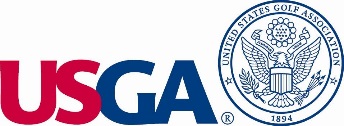 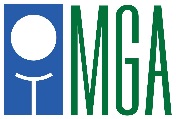 Pioneer Creek Golf Club, St. Louis Park, MNWednesday, Jun 20, 2018Official Starting TimesHole TimeHole TimePlayerHole TimeHole TimePlayer17:30 AMCarl Berghult, Interlachen Country ClubCarl Berghult, Interlachen Country Club107:30Ben Warian, Indian Hills Golf ClubBen Warian, Indian Hills Golf ClubAndrew Hoppe, Terrace View Golf ClubAndrew Hoppe, Terrace View Golf ClubConnor Glynn, Island View Golf ClubConnor Glynn, Island View Golf ClubRyan Neff, SDGA Junior Golf TourRyan Neff, SDGA Junior Golf Tour  Payton Miller, Rush Creek Golf Club  Payton Miller, Rush Creek Golf Club17:39 AMDayne Mann, Refuge Golf ClubDayne Mann, Refuge Golf Club107:39 AMBrock Winter, Indian Hills Golf ClubBrock Winter, Indian Hills Golf ClubBrett Reid, Rush Creek Golf ClubBrett Reid, Rush Creek Golf ClubBenjamin Yang, River Oaks Golf ClubBenjamin Yang, River Oaks Golf ClubKaleb Johnson, Heritage Links Golf ClubKaleb Johnson, Heritage Links Golf ClubConner Krenos, Chaska Town CourseConner Krenos, Chaska Town Course17:48 AMKurt Lambert, Rush Creek Golf ClubKurt Lambert, Rush Creek Golf Club107:48 AMAndrew Boemer, Southview Country ClubAndrew Boemer, Southview Country ClubBrandon Sperling, Heritage Links Golf ClubBrandon Sperling, Heritage Links Golf ClubCole Jahnke, Stillwater Country ClubCole Jahnke, Stillwater Country ClubZach Stewart, Rochester Public MenZach Stewart, Rochester Public MenCole Nasby, Bearpath Golf & Country ClubCole Nasby, Bearpath Golf & Country Club17:57 AMBrady Holland, Elk River Golf ClubBrady Holland, Elk River Golf Club107:57 AMOrion Collins, Purple Hawk Golf ClubOrion Collins, Purple Hawk Golf ClubLincoln Cizek, Stonebrooke Golf ClubLincoln Cizek, Stonebrooke Golf ClubMichael Sauro, Edinburgh USAMichael Sauro, Edinburgh USAAlex Pries, Chaska Town CourseAlex Pries, Chaska Town CourseNathaniel Adams, Medina Golf & Country ClubNathaniel Adams, Medina Golf & Country Club18:06 AMMitchell Wheeler, North Oaks Golf ClubMitchell Wheeler, North Oaks Golf Club108:06 AMGus Grunau, Highland National Golf ClubGus Grunau, Highland National Golf ClubJack Evans, The Pines At Grand View LodgeJack Evans, The Pines At Grand View LodgeLuke Alexander, Rochester Golf & Country ClubLuke Alexander, Rochester Golf & Country ClubCullen Johnson, Crystal Lake Golf ClubCullen Johnson, Crystal Lake Golf ClubJordan Boltz, Edinburgh USAJordan Boltz, Edinburgh USA18:15 AMJohn Fischer, Island View Golf ClubJohn Fischer, Island View Golf Club108:15 AMJacob Pedersen, Windsong FarmJacob Pedersen, Windsong FarmKeegan Poppenberg, Cloquet Country ClubKeegan Poppenberg, Cloquet Country ClubDavid Morton, Hazeltine National Golf ClubDavid Morton, Hazeltine National Golf ClubTrey Fessler, Riverwood National Golf ClubTrey Fessler, Riverwood National Golf ClubBrady Arnett, White Bear Yacht ClubBrady Arnett, White Bear Yacht Club18:24 AMJack Olson, Oxbow Country ClubJack Olson, Oxbow Country Club108:24 AMNash Stenberg, SDGA Junior Golf TourNash Stenberg, SDGA Junior Golf TourZachary Stanz, Pebble Creek Golf ClubZachary Stanz, Pebble Creek Golf ClubWyatt Wasko, Stoneridge Golf ClubWyatt Wasko, Stoneridge Golf ClubJack Johnson, Chaska Town CourseJack Johnson, Chaska Town CourseCaleb VanArragon, Bunker Hills Golf CourseCaleb VanArragon, Bunker Hills Golf Course18:33 AMCharlie Lindberg, Braemar Golf CourseCharlie Lindberg, Braemar Golf Course108:33 AMTanner Angelstad, Kenyon Country ClubTanner Angelstad, Kenyon Country ClubChristian Labrador, Bunker Hills Golf CourseChristian Labrador, Bunker Hills Golf CourseWilliam Frazier, Brackett’s Crossing Country ClubWilliam Frazier, Brackett’s Crossing Country ClubCarter Taney, Legends ClubCarter Taney, Legends ClubKasen Anderson, Stillwater Country ClubKasen Anderson, Stillwater Country Club18:42 AMJake Thibault, Legends ClubJake Thibault, Legends Club108:42 AMNoah Weichert, New Prague Golf ClubNoah Weichert, New Prague Golf ClubDaniel Niemi, Brookview Golf ClubDaniel Niemi, Brookview Golf ClubJoseph Murphy, Stillwater Country ClubJoseph Murphy, Stillwater Country ClubDylan Crist, Ridgeview Country ClubDylan Crist, Ridgeview Country ClubBlake Stedronsky, Chaska Town CourseBlake Stedronsky, Chaska Town Course18:51 AMCarson Haley, Mankato Golf ClubCarson Haley, Mankato Golf Club108:51 AMJack Rowe, Southview Country ClubJack Rowe, Southview Country ClubMuzzy Donohue, Mendakota Country ClubMuzzy Donohue, Mendakota Country ClubTristan Nelko, Windsong FarmTristan Nelko, Windsong FarmAdam Van Raden, Kings Walk Golf CourseAdam Van Raden, Kings Walk Golf CourseSawyer Bailey, Burl Oaks Golf ClubSawyer Bailey, Burl Oaks Golf Club19:00 AMMatt McGuire, Interlachen Country ClubMatt McGuire, Interlachen Country Club109:00 AMWilliam Freeman, St Cloud Country ClubWilliam Freeman, St Cloud Country ClubGabe Larson, Ruth Lake Country ClubGabe Larson, Ruth Lake Country ClubGavin Cronkhite, Legends ClubGavin Cronkhite, Legends ClubKyle Berg, Southern Hills Golf ClubKyle Berg, Southern Hills Golf ClubJoshua Lundmark, Edgewood Valley Country ClubJoshua Lundmark, Edgewood Valley Country Club19:09 AMLuke Knudsen, Red Wing Golf CourseLuke Knudsen, Red Wing Golf Course109:09 AMDawson Wills, Chaska Town CourseDawson Wills, Chaska Town CourseLuke Honner, Prairie Green Golf ClubLuke Honner, Prairie Green Golf ClubJohn Langlois, Heritage Links Golf ClubJohn Langlois, Heritage Links Golf ClubJack Nasby, Bearpath Golf & Country ClubJack Nasby, Bearpath Golf & Country ClubSeth Schricker, Brookview Golf ClubSeth Schricker, Brookview Golf Club19:18 AMEthan Olson, Oxbow Country ClubEthan Olson, Oxbow Country Club109:18 AMMax Court, MN High School GolfersMax Court, MN High School GolfersJoshua Galvin, Edinburgh USAJoshua Galvin, Edinburgh USAJack Whitcomb, Stillwater Country ClubJack Whitcomb, Stillwater Country ClubLincoln Johnson, Chaska Town CourseLincoln Johnson, Chaska Town CourseMax Honner, Prairie Green Golf ClubMax Honner, Prairie Green Golf Club12:27 AMHenry May, Interlachen Country ClubHenry May, Interlachen Country Club10    9:27 AMConor Schubring, Bent Creek Golf ClubConor Schubring, Bent Creek Golf ClubJoey Thomas, Bracketts Crossing Country ClubJoey Thomas, Bracketts Crossing Country ClubGrant Cegielski, Dellwood Country ClubGrant Cegielski, Dellwood Country ClubDylan Nelko, Windsong FarmDylan Nelko, Windsong FarmDavis Johnson, Chaska Town CourseDavis Johnson, Chaska Town Course